IPC网络视频监控综合测试仪V5引领高清码流测试，告别子码流测试一、新增功能4英寸960x640全视角电容触摸屏+全新界面，更清晰更新流畅。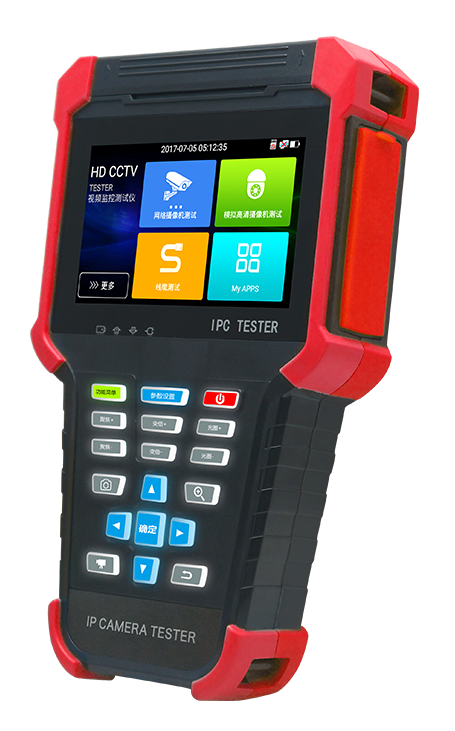 支持H.265、4K主码流测试，最高支持1200W。升级版极速ONVIF，支持多网段测试、新增自定义修改通道名称。海康大华摄像机批量激活，批量修改IP，自定义修改通道名称。多路预览，可同时支持16路摄像机实时预览。录像计算工具，可计算录像时间和磁盘空间所需大小。虚拟IPC，可模拟网络摄像机信号，方便调试NVR录像机功能。一屏双显，网络摄像机和模拟摄像机同时测试。48V POE供电输出，最高支持25.5W，DC12V 3A输出。全新背光灯按键，黑暗中也可方便操作。左右端口防水防尘胶套，上端口保护盖。二、产品概述V5 测试仪是网路通公司专门针对新一代H.265、4K高清网络摄机安装和维护而研发的测试工具。H.265/H.264编码摄像机，主码流测试图像分辨率高达4K。升级4英寸960x540 高清电容式触摸屏，使用全新系统，测试画面更加清晰流畅。它同时兼顾了模拟、同轴高清监控快球和摄像机测试。仪表内置极速ONVIF，一键激活海康、自动登录播放图像、生成测试报告、跨网段测试等；海康大华批量激活批量修改IP。支持POE供电输出及测试；内置网络测试工具；同屏异显功能，网络及模拟摄像机同时测试；支持创建WIFI热点；优化操作，下拉菜单和快捷菜单，使用更加便捷；CVBS回路测试，测试BNC线缆通断；全新系统，可直接安装摄像机APP客户端；LED灯夜晚照明、DC12V电源输出等功能，提高安装和维护人员工作效率。产品功能采用4英寸960x640 全视角高清电容式触摸屏，摄像机图像显示更流畅、清晰；全新硬件解码，支持H.265解码。摄像机在H.265/H.264编码模式下，主码流测试图像分辨率高达4K；最高支持1200W摄像机测试。NEW升级版ONVIF一键生成摄像机测试报告，包含摄像机IP地址、分辨率、编码等相关信息；支持多网段测试；新增自定义修改通道名称，支持网络球机PTZ控制;NEW新款海康测试工具，支持批量激活、批量修改IP，修改用户名密码等参数，新增自定义修改通道名称，三种字体大小随意调节，摄像机时间可自定义位置显示，更方便。可恢复出厂设置等。NEW新款大华测试工具，支持批量激活大华摄像机，批量修改IP地址，新增自定义修改通道名称，可修改用户名、密码等参数;NEW多路预览，最高支持9路摄像机同时预览，一键链接到onvif播放图像。NEWIP探索增强版，更快、更准！盲测，未知IP摄像机秒出IP地址，可检测未激活的海康大华摄像机，点击跳转到相应工具激活。支持CVBS回路测试，仪表回路发送及接收CVBS彩条信号，快速测试BNC线缆；NEW模拟视频图像显示、PTZ云台控制、图像放大、拍照、录像、回放等功能；一屏双显，网络摄像机和模拟摄像机同时测试；NEW支持大华、海康、ACTi、三星等八十多个网络摄像机厂家IPC私有协议测试；支持网络PTZ控制功能（ONVIF），手势上下左右等滑动，控制云台转动；网线TDR测试，测试网线线对状态、断点和短路测试、衰减、反射率、阻抗、时延偏离等参数；NEWPoE DC48V 电源输出，最大功率25.5W；PoE功率显示，快速判断摄像机是否受电。NEW12V 3A直流电源输出；NEWPoE、DC12V电源输入、输出电压和功率测量。NEW测试PoE交换机、PoE摄像机等设备电压及功率，测试DC12V电源输入、仪表本机DC12V输出的电压及功率；NEW新增PPPOE拨号功能，可进行PPPOE拨号上网检测；NEW快捷下拉菜单，一键开启相关功能。自定义快捷菜单，按键立即呼出菜单，减少繁琐操作；NEW屏幕投影功能，安装工程宝屏幕投影APP，或在PC端和手机端安装VLC播放器，实时接收工程宝屏幕画面，方便监控安装人员共享信息。 NEW内置无线WIFI功能，可测试无线网络摄像机，支持创建WIFI热点；NEW全新外观设计，新增背光灯按键，左右端口防水防尘胶套，背面新增裤腰扣子;全新系统，可自行安装运行IPC厂家的手机或平板移动客户端软件，也可安装APK格式QQ、微信或其他应用；NEW支持快速截图功能，长按确认键截取屏幕画面，用于保存各类测试报告或快速截图摄像机画面；NEWPoE电压测量、PING、IP地址扫描、端口闪烁、等网络测试功能；增强型网线测试，测试网线、电话线排序及通断，测试盒有特殊编号（需定制），可进行线头查找，手电筒、计算器、音乐播放器等应用工具；应用软件支持客户自行升级更新；大容量聚合物锂电池供电，充电5-6小时，可正常工作约12小时。四、技术指标注“*”标星号的为可选模块！以上数据仅供参考，如有变动恕不提前通知。产品型号V5显示屏：  4英寸，IPS高清视网膜电容式触摸屏，分辨率960x640网络端口10/100M/1000M 自适应，RJ45WIFI内置无线WIFI，速率150M，接收无线网络摄像机图像等。H.265主码流测试全新硬件解码，支持H.265主码流播放摄像机图像，最高分辨率4K。IP摄像机测试ONVIF（带PTZ云台控制），ACTi、大华IPC-HFW2100P、海康DS-2CD864-E13、三星SNZ-5200、天地伟业TD-NC9200S2、科达IPC120L、霍尼韦尔HICC-2300T、爱谱华顿IP5000-BC-13MP/IRS06-13MP、富尼泰达IPC、富尼泰克kumkang8900、富视捷BY-1080Q、WEISKY IPC等八十多个品牌摄像机。可定制。IP探索全网段寻找摄像机IP地址极速ONVIF自动登录播放图像,支持修改IP地址，通道名称，生成测试报告等。海康测试工具海康摄像机批量激活，批量修改IP，自定义修改通道名称，可修改用户名、密码等参数。大华测试工具大华摄像机批量激活，批量修改IP，自定义修改通道名称，可修改用户名密码等。视频信号测试1路Video IN BNC输入，1路Video OUT BNC输出，支持PAL/NTSC制式视频图像放大支持模拟视频图像放大，IP网络摄像机图像放大和移动。视频拍照、录像、相片浏览、录像回放对测试画面进行截图、录像，支持中文命名保存，相片浏览、录像回放操作。网线TDR测试测试网线线对状态、长度、衰减、质量、反射率、阻抗、时延偏离等参数；PoE电源输出48V PoE电源输出，最大功率25.5W。DC 12V电源输出输出12V 最大直流电流约3A，为摄像机提供临时工作电源屏幕投影支持手机或PC端投影，实时接收工程宝屏幕画面。主题功能自定义功能图标、桌面及应用界面背景，修改界面滑动效果。一屏双显在测试网络摄像机时，可以同时测试模拟摄像机，不需切换就可以快速测试CVBS模拟摄像机。快捷菜单下拉快捷菜单，PoE电源开关、仪表IP设置、彩条输出小窗口、LAN口流量监控等功能的快捷按钮。音频测试输入一路音频信号，测试声音是否正常，支持网络摄像机音频测试。可录音保存。云台控制测试可支持RS485总线，速率600-115200bps。支持Pelco-D/P、Samsung、Panasonic、Lilin、Yaan等三十多种协议彩色图像发生器通过视频OUT端口，发送PAL/NTSC多制式彩色图型条视频测试信号、蓝色、黑色。UTP网线测试测试任意两线或两线以上的网线，屏幕上显示连接顺序和网线编号。协议代码捕捉内置串口工具，可接收、显示控制设备发出的RS485协议代码数据，也可发送十六进制代码。网络测试功能IP地址扫描、链路扫描、PING包测试。快速查找与仪表连接的IP摄像机或其他设备的IP地址。PoE/PSE电压测试显示供电电压的大小及线路连接情况。电  源电  源外接电源DC 12V（2A）电池供电内置7.4V聚合物锂电池，容量4000mAh充    电充电5-6小时,一次充电完成可正常使用12小时系统参数系统参数操作设置电容触摸屏，中文、英文OSD菜单，可选自动待机关闭/5-30分钟工作环境及规格工作环境及规格工作温度-10℃---+50℃工作湿度30%-90%外形尺寸204mm x 123mm x 38mm / 0.6kg